he Federation of Irish Societi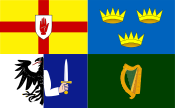 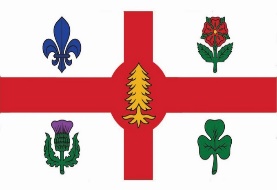 “Unity in Our Community”FIS 5th Annual Christmas Party                            Hurley’s Irish Pub 1225 Crescent StreetMonday, December 17, 20185:30 p.m.Music: GAA MusiciansSinging: Christmas Carols with Carol McCormickMC: Paul Loftus, Chairman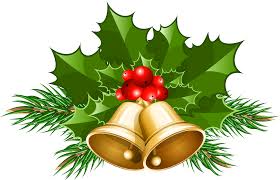 Happy Hour Prices and Complimentary Finger Food